MINISTERO DELL’ ISTRUZIONE DELL’UNIVERSITA’ E DELLA RICERCAUFFICIO SCOLASTICO REGIONALE PER IL LAZIO LICEO SCIENTIFICO STATALE“TALETE”Roma, 27/9/2018Ai DocentiAgli StudentiAi GenitoriPersonale ATA Alla DSGA  Sig.ra Paola LeoniSito webCircolare n. 35Si rende noto l’orario che entrerà in vigore da lunedì 1 ottobre.Si prega di segnalare eventuali errori e suggerimenti  migliorativi al prof. Sirabella.  Il Dirigente ScolasticoProf. Alberto CataneoFirma autografa sostituita a mezzo  stampa ai sensi dell’art. 3 comma 2 del d.lgs. n.39/1993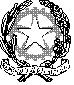 